斋戒期间妇女涂口红坏斋吗？هل يفطر وضع المرأة أحمر الشفاه أثناء الصيام ؟[باللغة الصينية ]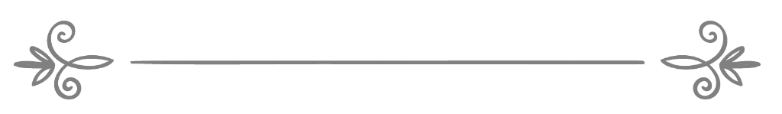 来源：伊斯兰问答网站مصدر : موقع الإسلام سؤال وجواب❧❧编审: 伊斯兰之家中文小组مراجعة: فريق اللغة الصينية بموقع دار الإسلام斋戒期间妇女涂口红坏斋吗？问：斋月白天涂口红的断法为何？坏斋吗？我们知道，有些口红是有的味道，有些是无味的；有些是干性的，有些则是湿润性的。答：一切赞颂全归真主！所有的润肤油，无论是渗透性的，还是非渗透性的；无论是为了治疗，还是润肤；无论是为了打扮、美容，还是其它原因，斋戒的人只要不咽下去，均不坏斋。仅仅是味道存在，而不咽下胃里，是不影响斋戒的。有人问学者伊本・巴兹（愿真主慈悯他）《教法案例解答全集》（15/260）：“斋月白天使用眼影粉（或膏）以及一些女式美容品的断法为何？这些化妆品坏斋吗？”答：“以法学家间正确的说法：无论是男女使用眼影粉（或膏）都不坏斋，但对于斋戒者而言，最好是晚上再使用。”“同样，所有美容的香皂、油脂以及与皮肤表面有关的其它物品（如海纳、化妆品等等），对于斋戒者而言，都可使用。但如果化妆品对脸有伤害的话，则不应该使用。真主是掌管成功的主宰！有人问学者伊本・欧塞敏（愿真主慈悯他）：“为了消除唇裂使用软膏的断法为何？”答：“为滋润嘴唇和鼻子，使用软膏、水或布等类似的东西湿润都是允许的，但要注意不要使这类消除皮肤粗糙的东西进入肚腹，如果不是故意的，某些东西进入了，也不碍事，比如漱口时，无意间水进入了肚腹中，不会因此而坏斋。”摘自《教法案例解答全集》（19/224）学者伊本·杰博勒伊（愿真主保护他）在禁地学者们的《教法精粹》（201）中说：“需要时，在斋戒期间涂抹润肤油是没关系的，这种油脂仅仅是滋润皮肤表面，而不会渗透到身体内部，即便是有少量进入身体内部，也不算坏斋。”真主至知！